jeu de rôle 3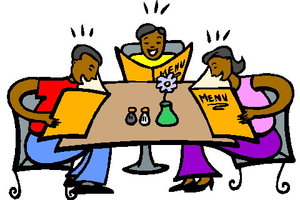 Sprechsituation 3: Essen und Getränke auswählen und bestellenau café et au restaurantDu sollst in einem Café oder Restaurant aus einer Speisekarte auswählen und bestellen. Es gibt dabei die Rollen Gast und KellnerBeispiel für eine Speisekarte (le menu/ la carte)Das Gespräch kann z.B. so aussehenBereite dich so vor, dass du beide Rollen spielen kannst. Der Kellner muss am Ende zusammenrechnen und den Gesamtbetrag sagen können.Kellner(garçon)Gast 1(client 1)Gast 2(client 2)Bonjour monsieur/madame/les filles/ les garçons). Qu´est-ce-que vous prenez?Moi, je prends une soupe de pommes de terre et une pizza au fromage, s´il vous plaît. Et toi?Moi, je prends une  salade et un plat du jour, s´il vous plaît.Oui. un soupe, une salade, le plat du jour et une pizza au fromage. Et comme boissons?Je prends/ voudrais un orangina s´il vous plaît.Et moi, je prends/ voudrais un coca, s´il vous plaît.Alors, un orangina et un coca. C´est tout?Qui c´est tout, merciTout de suiteMerciMerciPardon monsieur/ madame, l´addition s´il vous plaît.Voilà, l´addition. Ça fait… euros, s´il vous plaît. Voilà… euros.Au revoir.Au revoir.Merci, au revoir.